(LU 6)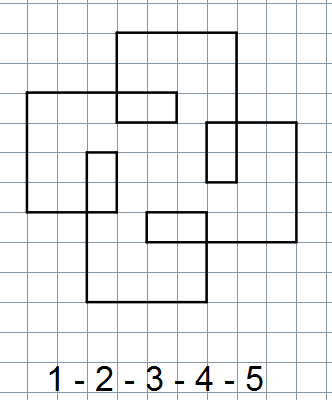 InhaltsverzeichnisA Lernumgebung ………………………………………………………….……2B Hinweise für die Lehrkraft ………………………………………………….3C Materialien / Sprachbildung / Lösungen……………...........................11       Das ist ein Spirolateral. Betrachte die Zeichnung. Überlege: Wie zeichnet man ein Spirolateral?Berate mit einem anderen Kind!Zeichne das Spirolateral 1 – 2 – 5!Zeichne  folgende Spirolaterale. 2 – 3 – 7     	b) 1 – 2 – 3 – 4 	c) 4 – 2 – 4 – 5 – 6  	d) 3 – 5  Vergleiche deine Muster mit einem anderen Kind.Sind die Muster symmetrisch? Notiert die Ergebnisse!Experimentiere mit eigenen Zahlenfolgen! Wähle ein Muster. Gestalte das Muster farbig! Arbeite mit einem anderen Kind gemeinsam! (Experimentiert am iPad/PC!)  Untersucht, z. B.: Was passiert, wenn ihr die Zahlen in der Zahlenfolge vertauscht?Wie verändert sich die Figur, wenn ihr eine Zahl oder alle Zahlen vergrößert?Wählt eine Zahlenfolge mit drei oder vier Zahlen.  Zeichnet das Spirolateral auf Karo- und auf Rasterpapier! Überlegt euch eigene Forscherfragen. Gestaltet ein Plakat zu euren Entdeckungen!1  Einordnung innerhalb des Themenbereichs2  Didaktisch-methodische Hinweise (praktische Hinweise zur Durchführung)3 Bezug zum Rahmenlehrplan  3.1 Prozessbezogene mathematische Standards der Lernumgebung  3.2 Inhaltsbezogene mathematische Standards der Lernumgebung3.3 Themen und Inhalte der Lernumgebung3.4 Bezüge zum Basiscurriculum Sprachbildung 3.5 Bezüge zum Basiscurriculum Medienbildung3.6 Bezüge zu anderen Fächern  4  Sprachbildung 4.1  Sprachliche Stolpersteine in der Aufgabenstellung4.2  Wortliste zum TextverständnisDie Lehrkraft muss sich vergewissern, dass die Schülerinnen und Schüler folgenden Fachwortschatz verstanden haben.4.3  Fachbezogener Wortschatz und themenspezifische Redemittellm Rahmen dieser Lernumgebung wenden die Schülerinnen und Schüler folgende Sprachmittel  aktiv an. Diese dienen als Grundlage für die gemeinsame Erarbeitung eines Wortspeichers während der Ergebnissicherung.4.4  Sprachliche Hilfen       Für Schülerinnen und Schüler, die Schwierigkeiten haben, ihren eigenen Denkweg zu versprachlichen, stehen Formulierungshilfen zur Verfügung. 5  Material für den Einsatz dieser Lernumgebung6  Evaluation (siehe Handreichung)		Vorlage: Isometrisches Rasterpapier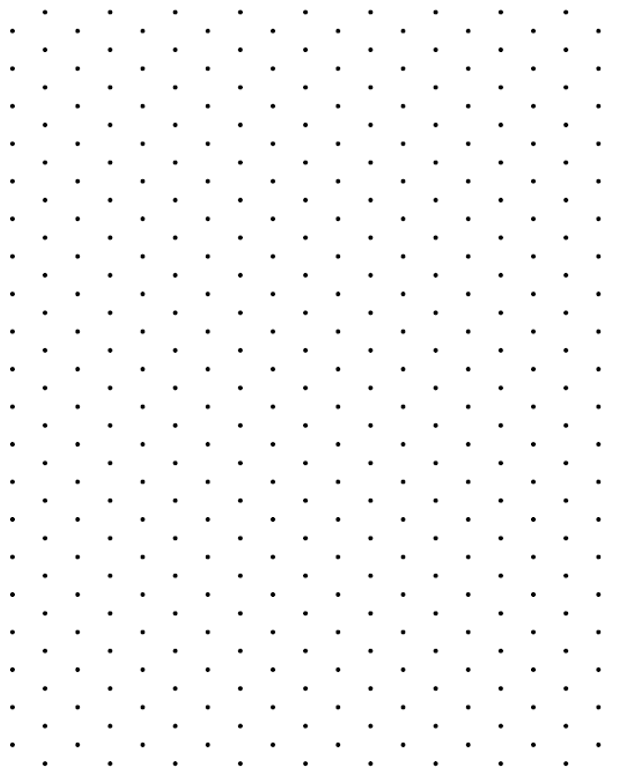 Untersuchungen zu SpirolateralenUnsere Forscherfrage:Vermutung:Ihr könnt für eure Untersuchungen die Programme Spiro4 (Spirolaterale zu Folgen mit maximal vier Folgengliedern), Spiro7 (Spirolaterale zu Folgen mit maximal sieben Folgengliedern), Spiro Raster (Spirolaterale auf Rasterpapier) und Spiro Winkel (Spirolaterale mit frei wählbarem Drehwinkel) nutzen. Spirolaterale (Fügt die Bilder der Spirolaterale ein!) Untersuchungsergebnis: Vorlage für Kontrollfolie Aufgabe 1Spirolateral 1 – 2 – 5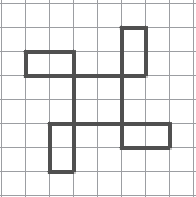 Aufgabe 2Mit Hilfe dieser Scratch-Programme kannst du Spirolaterale darstellen. Stelle dazu die Folgenglieder an den Schiebereglern ein. Wortkarten für den Aufbau des Sprachspeicherszu 1. Siehe Vorlage Lösungsfoliezu 2. Siehe Vorlage Lösungsfoliezu 4. Was passiert, wenn ihr die Zahlen in der Zahlenfolge vertauscht?Die Antwort auf diese Frage, ist abhängig von der Anzahl der Folgenglieder, der Stelle der vertauschten Folgenglieder in der Folge und ihrem Verhältnis zueinander. Bei Folgen aus zwei Zahlen ist das Rechteck gedreht.  Bei Folgen mit drei Zahlen sind die Spirolaterale gespiegelt.Bei Folgen mit vier und mehr Zahlen ist eine Vielzahl von Varianten denkbar, z.B. Wie verändert sich die Figur, wenn ihr eine Zahl oder alle Zahlen vergrößert?Der Einfachheit halber werden hier nur Folgen mit drei Gliedern untersucht. Wählt eine Zahlenfolge mit drei oder vier Gliedern aus und zeichnet das Spirolateral auf Karo- und auf Rasterpapier! Bei viergliedrigen Folgen und einem Winkel von 90° ist das Spirolateral nur geschlossen, wenn alle Zahlen gleich sind. Dasselbe gilt für dreigliedrige Folgen auf isometrischem Rasterpapier bei 60 o (siehe M). zu 5. Es ist eine Vielzahl von Fragen denkbar. Hier einige Beispiele: Wie kann man ein Schachbrettmuster zeichnen?Wie verhalten sich Folgen mit 6, 7 oder 8 Gliedern?Wovon ist die Breite eines Spirolaterals abhängig. Die Breite ergibt sich aus der Summe der beiden größten Zahlenfolgenglieder verringert um das kleinste Folgenglied. Wann ist ein Spirolateral geschlossen? Ein Spirolateral ist dann geschlossen, wenn die Länge der nach oben und unten sowie der nach links und rechts gezeichneten Strecken übereinstimmt. Spirolateral a – b Das Spirolateral ist nach zwei Durchläufen geschlossen. Es entsteht ein Rechteck.Spirolateral a – b – cDas Spirolateral ist nach vier Durchläufen geschlossen.Spirolateral a – b – c – d Das Spirolateral ist im Allgemeinen nicht geschlossen. Nur wenn a=c und b=d entsteht nach einem Durchlauf ein Rechteck.Spirolateral a – b – c – d – e Das Spirolateral ist nach vier Durchläufen geschlossen. Spirolateral a – b – c – d – e – f Das Spirolateral ist nach zwei Durchläufen geschlossen. Ein 7er-Spirolateral schließt sich nach vier Umläufen, ein 8er im Allgemeinen nicht. Quellen:Senatsverwaltung für Bildung, Jugend und Wissenschaft Berlin / Ministerium für Bildung, 	Jugend und Sport des Landes Brandenburg (Hrsg.): Rahmenlehrplan Jahrgangsstufen 1-10,
	Teil B.  Berlin, Potsdam 2015Senatsverwaltung für Bildung, Jugend und Wissenschaft Berlin / Ministerium für Bildung, Jugend und Sport des Landes Brandenburg (Hrsg.): Rahmenlehrplan Jahrgangsstufen 1-10, Teil C Mathematik, Berlin, Potsdam 2015Bildnachweise/Abbildungen: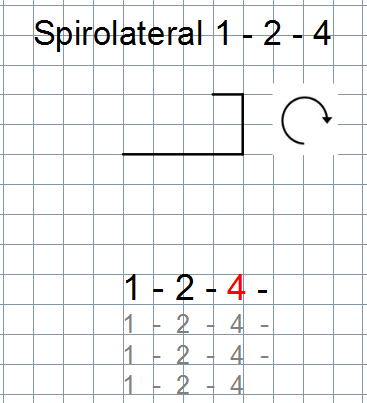 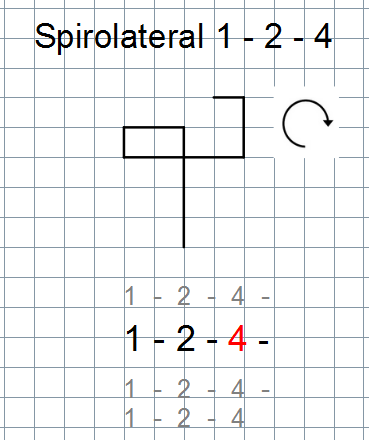 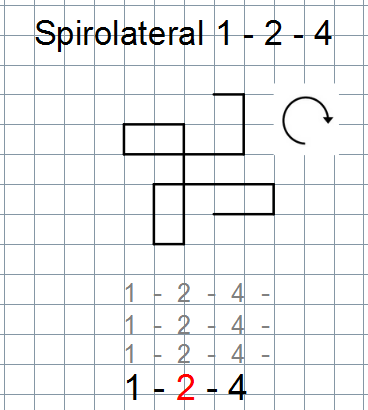 Spirolaterale sind geometrische Figuren zu einer festgelegten Zahlenfolge. Die Glieder der Zahlenfolge geben die Schrittweite der einzelnen Züge an. Nachdem ein Streckenzug der angegebenen Länge gezeichnet wurde, wird um eine festgelegte Gradzahl (hier zunächst 90°) im Uhrzeigersinn gedreht, dann der nächste Streckenzug gezeichnet und so weiter. Spirolaterale sind abhängig von der Zahl der Folgenglieder dreh- oder schubsymmetrisch. Die Schülerinnen und Schüler erkennen und beschreiben  auf Kompetenzstufe D Kongruenzabbildungen (auch Verschiebungen und Drehungen). Sie untersuchen die Beziehungen zwischen Original- und Bildfigur. Bereits auf Kompetenzstufe C zeichnen sie geometrische Figuren frei Hand oder mit Hilfe von Zeichengeräten. Sie analysieren und gestalten geometrische Muster nach vorgegebenen Bildungsregeln.Die Lernumgebung bietet die Möglichkeit, dass die Kinder sich aktiv mit einem einfachen Algorithmus auseinandersetzen. Sie untersuchen den Zusammenhang zwischen der Zahlenfolge und dem Spirolateral und beschäftigen sich so mit dem Zusammenhang arithmetischer und geometrischer Muster. Durch die Veränderung der Zahlenfolge betrachten sie funktionale Zusammenhänge. Gleichzeitig erleben sie, wie wichtig es ist, sich genau an den vorgegebenen Algorithmus zu halten. Beim Freihandzeichnen müssen sie möglichst genau arbeiten. Mit relativ einfachen Mitteln lassen sich schöne Figuren erstellen. Wenn Tablets oder PCs zur Verfügung stehen, können die Kinder mithilfe der Programme experimentieren und vielfältige Betrachtungen durchführen.  Mit dieser Lernumgebung werden Inhalte und Kompetenzen der Leitideen [L3] Raum und Form und [L4] Gleichungen und Funktionen vermittelt und die entsprechenden Kompetenzen entwickelt. Niveaustufe D Zeitdauer: zwei bis drei DoppelstundenEinführung:Die Lehrkraft zeigt den Schülerinnen und Schülern einige Beispiele für Spirolaterale, anschließend wird das Herstellen erarbeitet:Variante A:  (Interaktives Board und Beamer stehen zur Verfügung): Ein kurzer Film wird zur Demonstration gezeigt und die Kinder erklären anschließend schrittweise das Vorgehen. Variante B: (Das Abspielen des Films ist nicht möglich): Die Schülerinnen und Schüler erarbeiten in Partnerarbeit mit Hilfe der Bilder auf dem Arbeitsbogen LU die Vorgehensweise.In einer kurzen Reflexionsphase wird gesichert, dass alle Kinder die Regel zum Zeichnen eines Spirolaterals verstanden haben.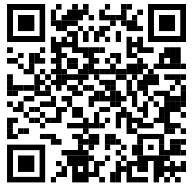 Zur Festigung der in der Lernumgebung verwendeten Begriffe stehen Wort- und Bildkarten (M5) und eine Learning-App zur Verfügung.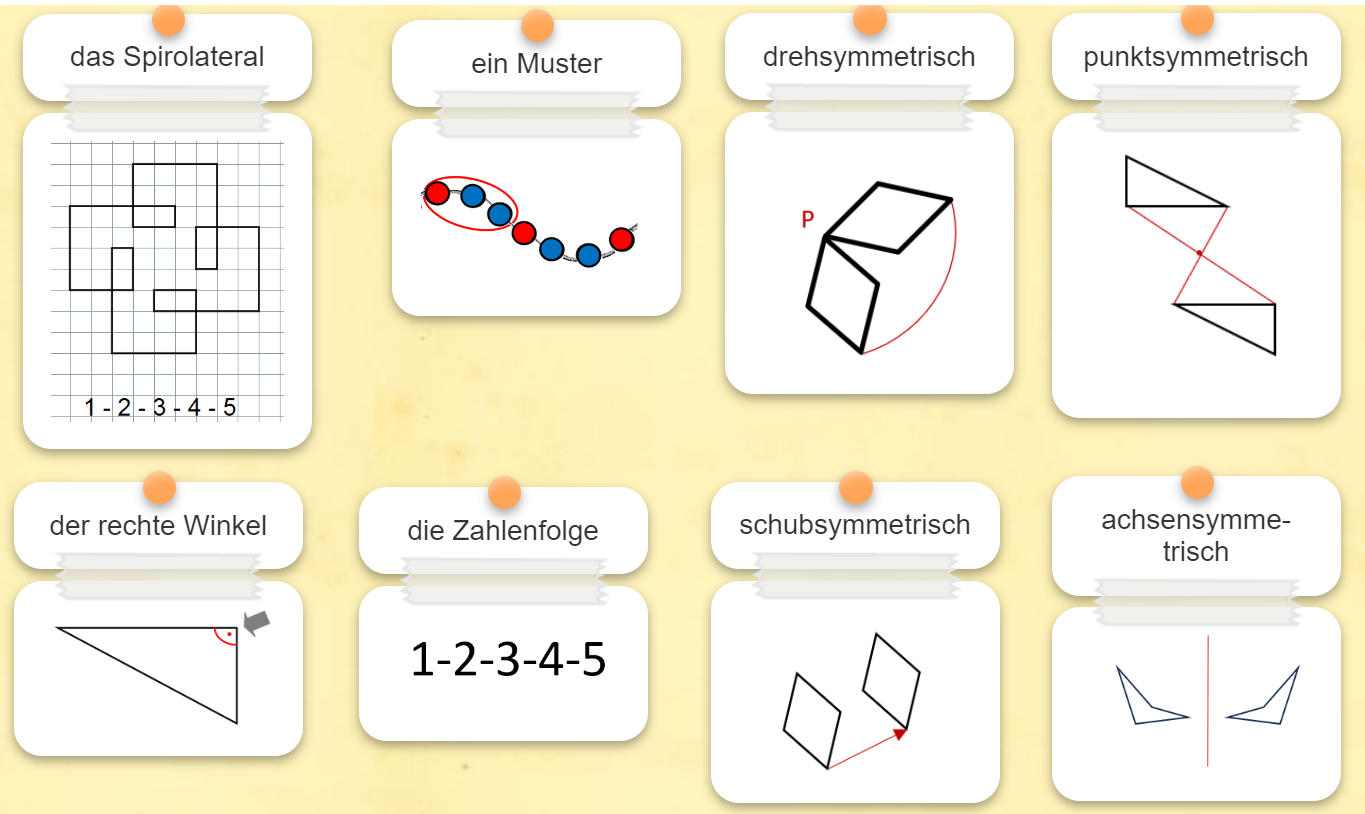 https://learningapps.org/display?v=p1xqyan8c23Zu 1.:Jedes Kind zeichnet das Spirolateral 1-2-5 und kontrolliert mit einer zur Verfügung gestellten Lösungsfolie M3. Zu 2.:Anschließend zeichnen die Kinder einige Spirolaterale frei Hand. Dabei erfahren sie, dass es wichtig ist, den Algorithmus genau einzuhalten. Sie vergleichen ihre Ergebnisse mit einem anderen Kind und stellen gemeinsam Betrachtungen zur Symmetrie an. Das Spirolateral  1 – 2 – 3 – 4  ist nicht geschlossen. Es ist schubsymmetrisch, wie alle Spirolaterale zu vier-, acht-, zwölf-, … stelligen Zahlenfolgen (bei einem Drehwinkel von 90°). Spirolaterale zu Zahlenfolgen mit nur zwei Zahlen sind Rechtecke.Zu 3.:Die Kinder  experimentieren mit eigenen Zahlenfolgen. Sie gestalten ein Muster farbig. Kinder, die schnell gearbeitet haben, können auch Spirolaterale auf isometrischem Rasterpapier (M1) zeichnen. Zum Zeichnen auf Rasterpapier gibt es einen Anleitungsfilm. Die Doppelstunde endet mit der Präsentation der farbig gestalteten Spirolaterale.zu 4. und 5. :  In der zweiten Doppelstunde beschäftigen sich die Schülerinnen und Schüler mit der Aufgabe 4. Sie untersuchen, wie sich eine Veränderung der Zahlenfolge auf die Spirolaterale auswirkt. Dazu sind auf dem Arbeitsbogen einige Beispielfragen vorgegeben, die eine Vielzahl von Untersuchungsmöglichkeiten eröffnen. Anschließend können die Kinder Untersuchungen zu eigenen Fragen anstellen. Mögliche Fragen wären z. B.: Wie wirkt sich die Anzahl der Zahlenfolgenglieder auf die Spirolaterale aus?Wann ist ein Spirolateral geschlossen?Warum sind Spirolaterale zu viergliedrigen Zahlenfolgen offen?Was verändert sich, wenn man ein Spirolateral auf Karo- und auf isometrischem Rasterpapier zeichnet und warum ist das so?Wie verändern einzelne Folgenglieder die Form des Spirolaterals?Wie verändert der Winkel die Form des Spirolaterals? Steht den Schülerinnen und Schülern ein iPad/PC zur Verfügung, können sie die Untersuchungen mithilfe von Scratch-Programmen durchführen. Zum Aufrufen der Programme können QR-Codes genutzt werden. Durch die Arbeit am iPad/PC wird den Lernenden eine Vielzahl von Entdeckungen ermöglicht. Sie können so leicht mit unterschiedlichen Werten experimentieren. Ein kleiner Film6 zeigt ihnen, wie sie mit dem ihre Ergebnisse dokumentieren können.Überblick über die Scratch-Programme, die genutzt werden können: Spirolaterale zu Folgen mit maximal vier Folgengliedern: Spiro4 Spirolaterale zu Folgen mit maximal sieben Folgengliedern: Spiro7 Spirolaterale auf Rasterpapier: Spiro Raster Spirolaterale mit frei wählbarem Drehwinkel: Spiro WinkelDie von den Schülern untersuchten Fragestellungen werden auf Postern dokumentiert und anschließend der Lerngruppe vorgestellt. Dabei kann die Vorlage im Material M2 zur Dokumentation (auch direkt am iPad/PC) genutzt werden. Dazu eignet sich eine Präsentation vor der Gruppe oder ein Galerierundgang. Prozessbezogener mathematischer KompetenzbereichDie Schülerinnen und Schüler könnenMathematisch    argumentierenFragen stellen, die für die Mathematik charakteristisch sind (Gibt es…? Wie verändert sich…? Ist das immer so…?)Zusammenhänge und Strukturen erkennen und Vermutungen zu mathematischen Situationen aufstellenProbleme mathematisch lösenAufgaben bearbeiten, zu denen sie noch keine Routinestrategie haben („sich zu helfen wissen“)Probleme selbst formulierenMathematische Darstellungen verwendeneine Darstellung in eine andere übertragenverschiedene Darstellungen vergleichenMit symbolischen, formalen und technischen Elementen umgehenmathematische Hilfsmittel und Werkzeuge sachgerecht auswählen und flexibel einsetzenMathematisch kommunizierenmathematische Zusammenhänge adressatengerecht beschreibeneigene Problembearbeitungen und Einsichten dokumentieren und darstellenAufgaben gemeinsam bearbeitenThemenbereichStandardsNiveauRaum und FormDie Schülerinnen und Schüler könnenweitere geometrische Objekte qualitativ beschreiben geometrische Körper (auch Prismen) darstellen und ebene geometrische Figuren zeichnen   Eigenschaften von Kongruenzabbildungen beschreiben und nutzen DGleichungen und FunktionenDie Schülerinnen und Schüler könnenBildungsregeln für Zuordnungen und Muster beschreiben Zuordnungen und Muster verschieden darstellen CThemenbereichInhalteNiveauRaum und FormDie Schülerinnen und Schülerzeichnen ebene Figuren frei Hand und mithilfe von Zeichengeräten (Lineal, Geodreieck, Zirkel) überwiegend auf Blankopapiererkennen und beschreiben Symmetrien (auch in Modellen von geometrischen Körpern) erkennen und benennen kongruente Figuren CDGleichungen und FunktionenDie Schülerinnen und Schüleranalysieren und beschreiben Bildungsregeln von arithmetischen und geometrischen Mustern stellen von Folgen geometrischer Muster (z. B. durch Zahlenfolgen) dar verwenden Bildungsregeln von arithmetischen und geometrischen Mustern zum Finden von weiteren Elementen CStandards des BC SprachbildungDie Schülerinnen und Schüler können Produktion/ SprechenSachverhalte und Abläufe beschreibenBeobachtungen wiedergebenzu einem Sachverhalt oder zu Texten eigene Überlegungen äußernVermutungen äußern und begründenArbeitsergebnisse aus Einzel-, Partner- und Gruppenarbeit präsentierenProduktion/ SchreibenTexte unter Nutzung von geeigneten Textmustern und -bausteinen sowie von Wortlisten schreibeninformierende Texte unter Nutzung von geeigneten Textmustern und -bausteinen sowie von Wortlisten schreibenStandards des   BC MedienbildungDie Schülerinnen und Schüler können ProduzierenMedientechnik einschließlich Hard- und Software nach Vorgaben einsetzenPräsentierenEinzel- und Gruppenarbeitsergebnisse vor einem Publikum präsentierenDeutschKunstEs muss sichergestellt werden, dass die Lernenden folgende Begriffe/Wörter verstehen:experimentieren, gestalten,  die eigene Zahlenfolge , das RasterpapierNomenVerbenSonstigedas Spirolateraldie Zahlenfolge  vergrößernPhase / AufgabeAnzahlName des MaterialsVorbereitung / Hinweisegesamte Lernumgebungpro KindLernumgebung (LU)kopierengesamte LernumgebungeinmalWortkarten zum Aufbau des Sprachspeichers (M5)kopieren, ggf. vergrößerngesamte Lernumgebungbei BedarfLearning-App:https://learningapps.org/display?v=p1xqyan8c23bereitstellenAufgabe 1 und 2bei BedarfLösung (M3)kopierenAufgabe 3 pro Kindisometrisches Rasterpapier (M1)kopierenAufgabe 4 und 5pro PaariPad/ComputerbereitstellenAufgabe 4 und 5pro PaarQR-Codes zu den Scratchprogrammen (M4)bereitlegenAufgabe 4 und 5pro PaarSpiro 4 – Folgen mit bis zu 4 Folgengliedern https://scratch.mit.edu/projects/92661967bereitlegenAufgabe 4 und 5pro PaarSpiro 7 - Folgen mit bis zu 7 Folgengliedernhttps://scratch.mit.edu/projects/92696167bereitlegenAufgabe 4 und 5pro PaarSpiro Raster - Folgen mit bis zu 7 Folgengliedern, Darstellung auf isometrischem Rasterpapierhttps://scratch.mit.edu/projects/92662095bereitlegenAufgabe 4 und 5pro PaarSpiro Winkel – Darstellung von Spirolateralen mit frei wählbarem Drehwinkelhttps://scratch.mit.edu/projects/92694286bereitlegenAufgabe 4 und 5bei BedarfUntersuchungen zu den Spirolateralen (M2)kopierenAufgabe 4 und 5pro PaarAB sprachliche Hilfen (SP)kopierenSpirolateral 2 – 3 – 7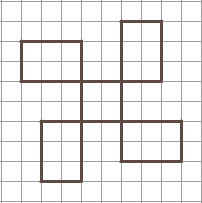 drehsymmetrischSpirolateral 1 – 2 – 3 – 4 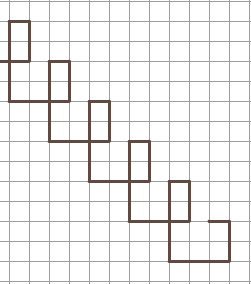 schubsymmetrischSpirolateral 4 – 2 – 4 – 5 – 6   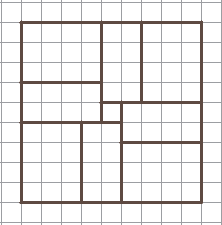 drehsymmetrischSpirolateral  3 – 5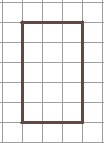 drehsymmetrischSpiro 4 – Folgen mit bis zu 4 Folgengliedernhttps://scratch.mit.edu/projects/92661967 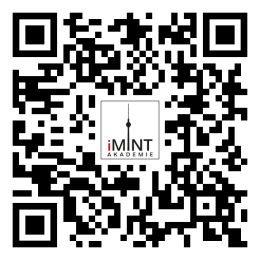 Spiro 7 - Folgen mit bis zu 7 Folgengliedernhttps://scratch.mit.edu/projects/92696167 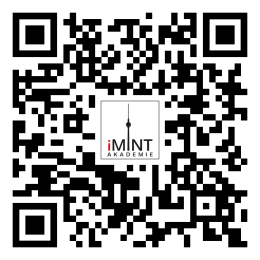 Spiro Raster - Folgen mit bis zu 7 FolgengliedernDarstellung auf isometrischem Rasterpapierhttps://scratch.mit.edu/projects/92662095 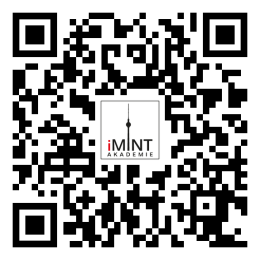 Spiro Winkel – Darstellung von Spirolateralen mit frei wählbarem Drehwinkelhttps://scratch.mit.edu/projects/92694286  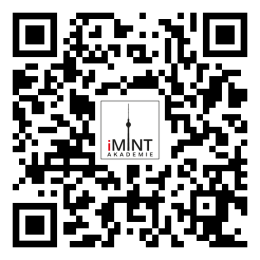 das Spirolateraldie Zahlenfolgesymmetrischdas Musterder rechte Winkelim UhrzeigersinndrehsymmetrischpunktsymmetrischschubsymmetrischachsensymmetrischSprachliche Hilfen zur Darstellung der Lösung:Folgende Satzbausteine können dir helfen:Spirolateral    3 – 5 Spirolateral  5 – 3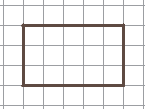 Spirolateral   2 – 3 – 4 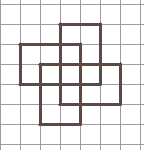 Spirolateral  3 – 4 – 2 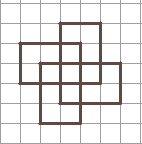 Spirolateral  4 – 2 – 3 Die Reihenfolge der Zahlen in der Folge ist gleich, deshalb sind die Spirolaterale identisch.  Die Reihenfolge der Zahlen in der Folge ist gleich, deshalb sind die Spirolaterale identisch.  Die Reihenfolge der Zahlen in der Folge ist gleich, deshalb sind die Spirolaterale identisch.  Spirolateral   2 – 4 – 3 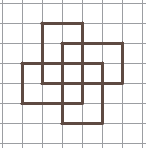 Spirolateral  3 – 2 – 4 Spirolateral  4 – 3 – 2Spirolateral 4 – 1 – 2 – 3 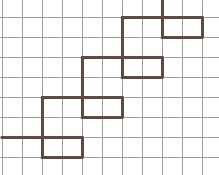 Spirolateral 4 – 1 – 3 – 2  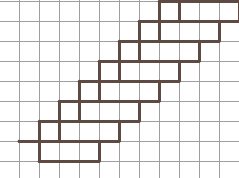 Spirolateral  4 – 3 – 2 – 1 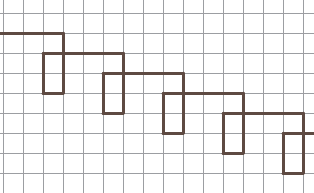 Spirolateral   1 – 2 – 4 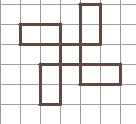 Spirolateral  1 – 3 – 4 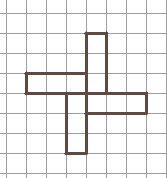 Spirolateral  1 – 2 – 6 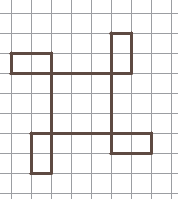 Spirolateral   2 – 2 – 4 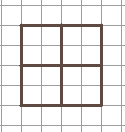 Spirolateral  2 – 3 – 5 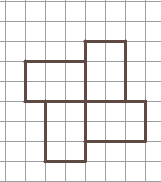 Spirolateral  2 – 4 – 8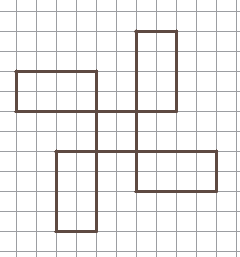 Bei Verdoppelung aller Folgenglieder ist das Spirolateral doppelt so groß. Spirolateral   1 – 2 – 4 Spirolateral  1 – 2 – 4 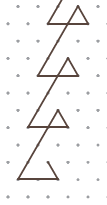 Spirolateral   1 – 2 – 3 – 4  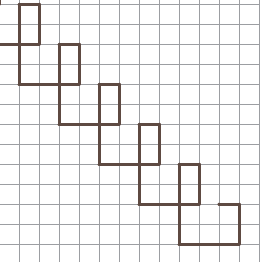 Spirolateral  1 – 2 – 3 – 4  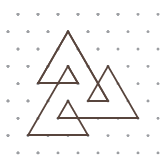 Spirolateral   6 – 4 – 4 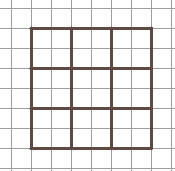 Spirolateral  4 – 2 – 5 – 4 – 2 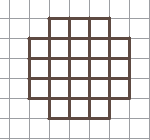 6 Folgenglieder:Spirolateral1 – 2 – 3 – 4 – 5 – 6  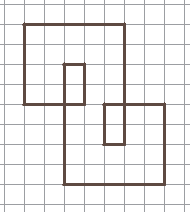 punktsymmetrisch (zweifach drehsymmetrisch)7 Folgenglieder:Spirolateral1 – 2 – 3 – 4 – 5 – 6 – 7  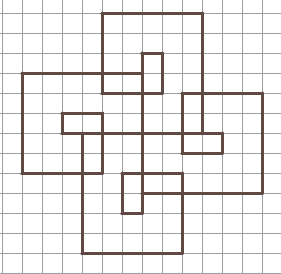 vierfach drehsymmetrisch8 Folgenglieder:Spirolateral1 – 2 – 3 – 4 – 5 – 6 – 7 – 8  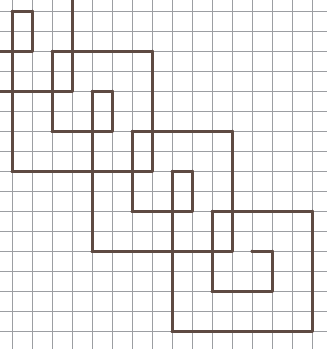 sind wie 4er-Spirolaterale im Allgemeinen nicht geschlossen, schubsymmetrischnach rechtsnach untennach linksnach obenababnach rechtsnach untennach linksnach obenabcabcabcabcSummea+b+ca+b+ca+b+ca+b+cnach rechtsnach untennach linksnach obenabcdabcdabcdabcdSumme4 • a4 • b4 • c4 • dnach rechtsnach untennach linksnach obenabcdeabcdeabcdeabcdeSummea+b+c+d+ea+b+c+d+ea+b+c+d+ea+b+c+d+enach rechtsnach untennach linksnach obenabcdefabcdefSummea+c+eb+f+da+c+eb+f+dSeiteTitel Bildquelle (Titel/Urheber/Lizenz/Link zur Lizenz/Ursprungsort)2Symbole Einzel-, Partner- und GruppenarbeitSymbole Einzel-, Partner- und Gruppenarbeit, Solveg Schlinske,  CC BY SA 4.0, LU Sehenswürdigkeiten17FädelschnurFädelschnur, Ursula Krause-Kuper, CC BY SA 4.0, LU Mias Perlenketten